 РАСПОРЯЖЕНИЕ №   29«30 » декабря  2020     года                                                        п. Манычский« О порядке составления, ведения бюджетной росписиМанычского сельского муниципального образования РК»          В соответствии с Бюджетным кодексом Российской Федерации и Положением  о бюджетном процессе  в Манычском сельском муниципальном образовании  РК:              1. Утвердить прилагаемый Порядок составления и ведения  бюджетной росписи Манычского сельского муниципального образования РК.Глава администрацииМанычского сельскогомуниципального образования РК:                                                  О.И.Кузьменко                                                                                                                     Утвержден                                                                                                           распоряжением главы                                                                                                                 администрации                                                                                                            Манычского  СМО РК                                                                                                  «30» декабря 2020   г. №29   Порядок
составления и ведения  бюджетной росписи Манычского сельского             муниципального образования РК Настоящий Порядок разработан в соответствии с Бюджетным кодексом Российской Федерации в целях организации исполнения бюджета Манычского сельского муниципального образования РК по расходам и определяет правила составления и ведения  бюджетной росписи бюджета Манычского сельского муниципального образования  РК (далее - бюджетная роспись.) I. Состав бюджетной росписи, порядок ее составления и утверждения 1. В состав бюджетной росписи включаются: 1.1. Роспись расходов бюджета Манычского сельского муниципального образования на текущий финансовый год  по форме согласно  приложению 1 к настоящему Порядку. 1.2. Роспись источников внутреннего финансирования дефицита бюджета Манычского сельского муниципального образования РК на текущий финансовый год и на плановый период по форме согласно  приложению 2 к настоящему Порядку.  2. Роспись  расходов бюджета Манычского сельского муниципального образования РК  в течение 17 дней после вступления в силу решения представительного органа муниципального образования о местном бюджете направляется для сведения в представительный орган муниципального образования и ревизионную комиссию. 3. Показатели утвержденной бюджетной росписи должны соответствовать Решению собрания депутатов о бюджете Манычского сельского муниципального образования РК на текущий финансовый год и плановый период.   II. Изменения бюджетной росписи4. В случае принятия решения о внесении изменений в решение представительного органа муниципального образования о местном бюджете администрация Манычского сельского муниципального образования РК  вносит соответствующие изменения в  бюджетную роспись.В ходе исполнения бюджета показатели  бюджетной росписи могут быть изменены в соответствии с распоряжением главы администрации муниципального образования без внесения изменений в решение о местном бюджете:          а) в случае недостаточности бюджетных ассигнований для исполнения публичных нормативных обязательств - с превышением общего объема указанных ассигнований в пределах 5 процентов общего объема бюджетных ассигнований, утвержденных решением представительного органа муниципального образования о бюджете муниципального образования  на их исполнение в текущем финансовом году;         б) в случае  вступления в силу законов, предусматривающих осуществление полномочий органа местного самоуправления за счет субвенций из других бюджетов бюджетной системы Российской Федерации, исполнения судебных актов, предусматривающих обращение взыскания на средства бюджета бюджетной системы Российской Федерации, использования средств резервного фонда и иным образом зарезервированных в составе утвержденного бюджетного ассигнования,  и по иным основаниям, связанным с особенностями исполнения бюджета бюджетной системы Российской Федерации   - в пределах объема бюджетных ассигнований;         в) в случае увеличения бюджетных ассигнований по отдельным разделам, подразделам, целевым статьям и видам расходов бюджета  при условии, что увеличение бюджетных ассигнований по соответствующему виду расходов не превышает 10 процентов;         г) в случае проведения реструктуризации муниципального долга в соответствии с Бюджетным кодексом Российской Федерации;         д) в случае перераспределения бюджетных ассигнований между видами источников финансирования дефицита местного бюджета при образовании экономии в ходе исполнения бюджета муниципального образования в пределах общего объема бюджетных ассигнований по источникам финансирования дефицита местного бюджета, предусмотренных на соответствующий финансовый год.III. Ведение бюджетной росписи5. Ведение бюджетной росписи  осуществляет бухгалтерский отдел администрации муниципального образования посредством внесения изменений в показатели бюджетной росписи.6. Внесение изменений бюджетной росписи осуществляется до 25 декабря текущего финансового года.IV. Состав бюджетной росписи, порядок ее составления и утверждения,  7. В состав бюджетной росписи включаются: 7.1. Роспись расходов  на текущий финансовый год в разрезе разделов, подразделов, целевых статей, видов расходов и операций сектора государственного управления. 7.2. Роспись источников внутреннего финансирования дефицита бюджета Манычского сельского муниципального образования РК  на текущий финансовый год в разрезе  кодов классификации источников внутреннего финансирования дефицита бюджета. 7.3. Роспись источников внешнего финансирования дефицита бюджета Манычского сельского муниципального образования РК  на текущий финансовый год в разрезе  кодов классификации источников внешнего финансирования дефицита бюджета.8. Бюджетные обязательства Манычского сельского муниципального образования РК утверждаются в пределах финансирования бюджетных обязательств, которые необходимо исполнить. Бюджетные ассигнования Манычского сельского муниципального образования РК  утверждаются в соответствии с установленными  источниками бюджетных ассигнований  Манычского сельского муниципального образования РК.V. Ведение и изменение  бюджетной росписи. 9. Ведение  и изменение  бюджетной росписи осуществляется посредством  внесения изменений в  показатели бюджетной росписи. 9.1. Изменение бюджетной росписи, приводящее к изменению показателей бюджетной  росписи, осуществляется в соответствии с основаниями, установленными статьей 217 Бюджетного кодекса Российской Федерации, и с учетом особенностей исполнения бюджета Манычского сельского муниципального образования РК, установленных Распоряжением.Приложение 2Росписьисточников внутреннего финансирования дефицита бюджета Манычского СМО на                                                     ___________________________Тысяч рублейПриложение 1Бюджетная роспись расходовБюджетная роспись расходовБюджетная роспись расходовБюджетная роспись расходовБюджетная роспись расходовБюджетная роспись расходовМанычского сельского муниципального образования РК на 20__ годМанычского сельского муниципального образования РК на 20__ годМанычского сельского муниципального образования РК на 20__ годМанычского сельского муниципального образования РК на 20__ годМанычского сельского муниципального образования РК на 20__ годМанычского сельского муниципального образования РК на 20__ годНаименование    Раздел, подразделЦСРВРоперации сектора государственного управления Сумма на годНаименованиеКодКодСумма на текущий финансовый  годНаименованиеГлавного администратора источников внутреннего финансирования дефицита бюджетаИсточника внутреннего финансирования дефицита бюджетаСумма на текущий финансовый  годИтого: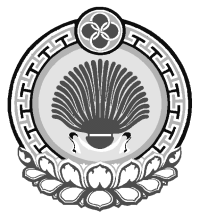 